Registration Date _____________	  Start Date _______________________Child’s Name _____________________________________________________Child’s Age ________		M    F         		Date of Birth _________________Address _________________________________________________________School Name _____________________________________________________Parent/Guardian #1 name ___________________________________________ Parent/Guardian #2 name____________________________________________H# __________________ C# ___________________ W#__________________Email ____________________________________________________________Person(s) Authorized to pick up my child:How did you hear about us? _____________________________________Payment      $ 50.00 Registration Fee			          $ 5.00    Pick up Fee	                      $ ________ class fee	                     $ _____________ TOTAL FEECashAmount   _______      Date   ____________	Taken By ________CheckMake Checks Payable to:  Acting Up CDAAmount   _______      Date   ____________	Taken By ________Check Number	____________Credit CardAmount   _______      Date   ____________	Taken By ________Name as it appears on card  ___________________________________Type	 ___Visa  	  ___MC     ___Amex       ___DiscoverCard Number _______________________________________________Expiration Date____/______/______   Security Code __________I authorize the above payment to be charged on my credit card:Card Holder Signature:  _________________________________________I authorize this card to be used on a monthly recurring basis for tuition:	Please check one:  Yes_______	No_______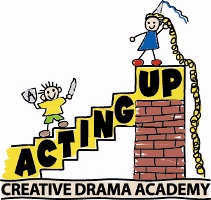 STUDENT REGISTRATION FORMCLASS NAME ________________________________CLASS DAY __________________________________CLASS TIME _________________________________NameRelationshipPhone Number